Five Most Photogenic Spots at Four Seasons Resort Chiang Mai January 4, 2021,  Chiang Mai, Thailand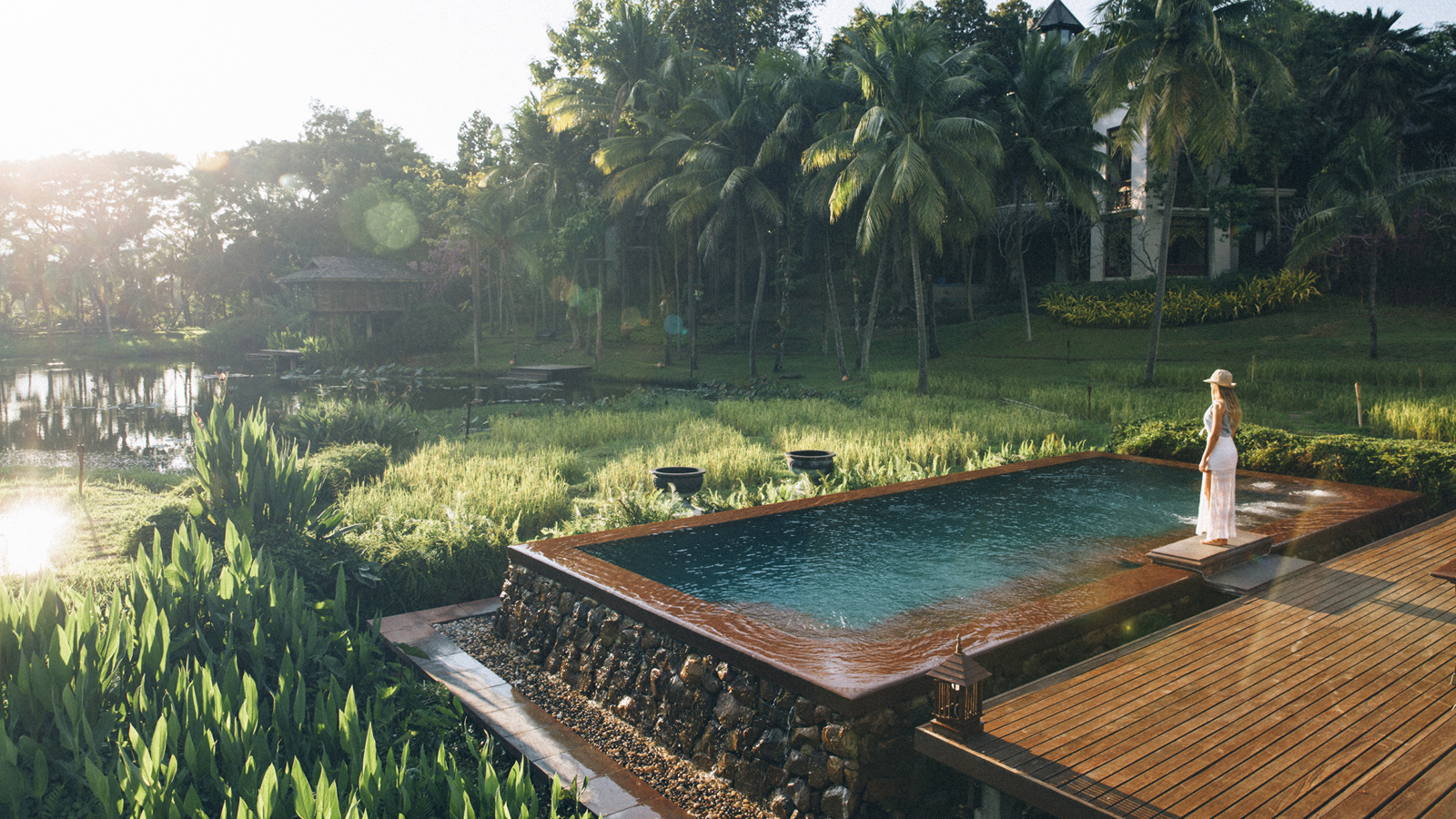 RELATEDPRESS CONTACTS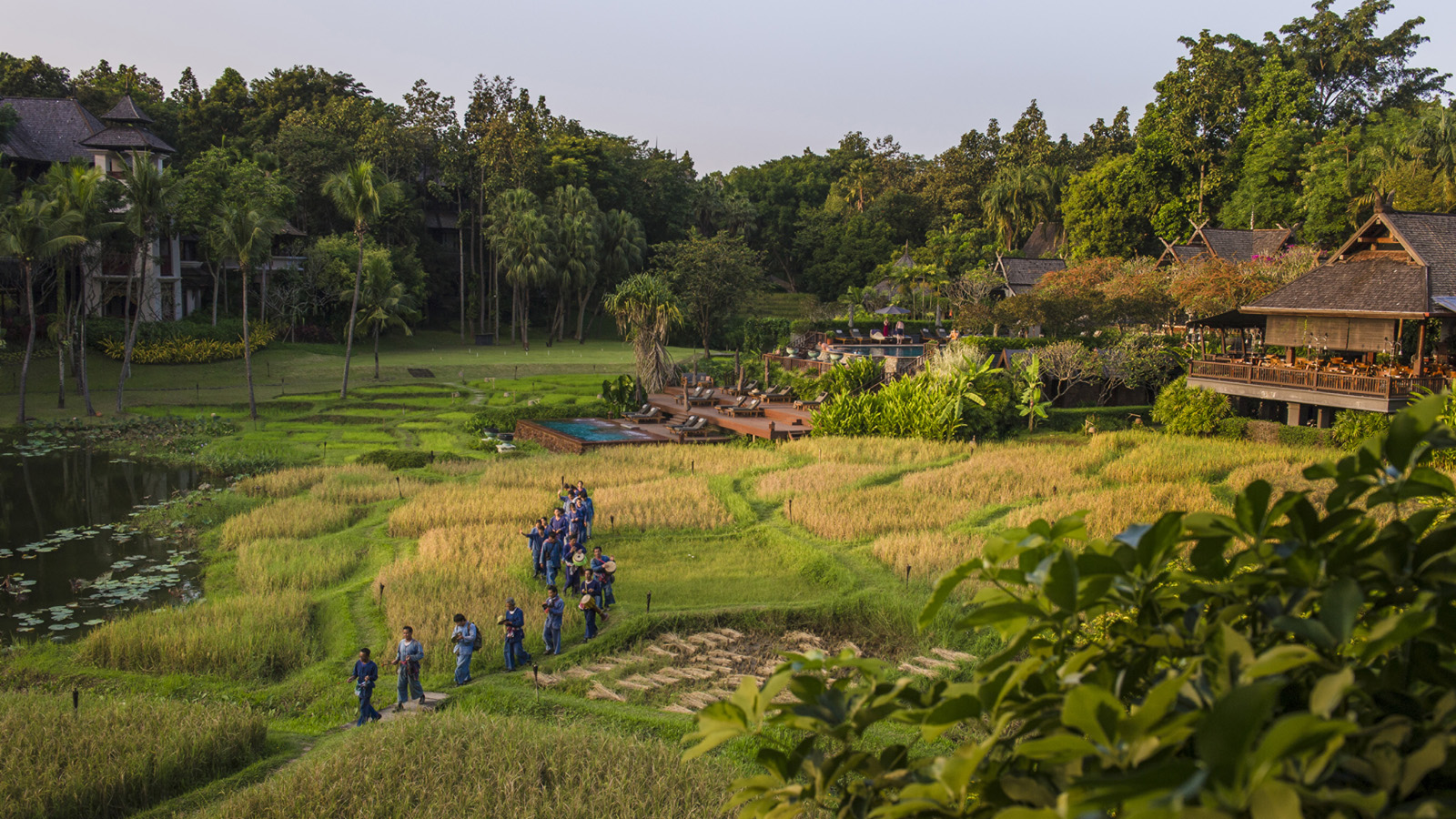 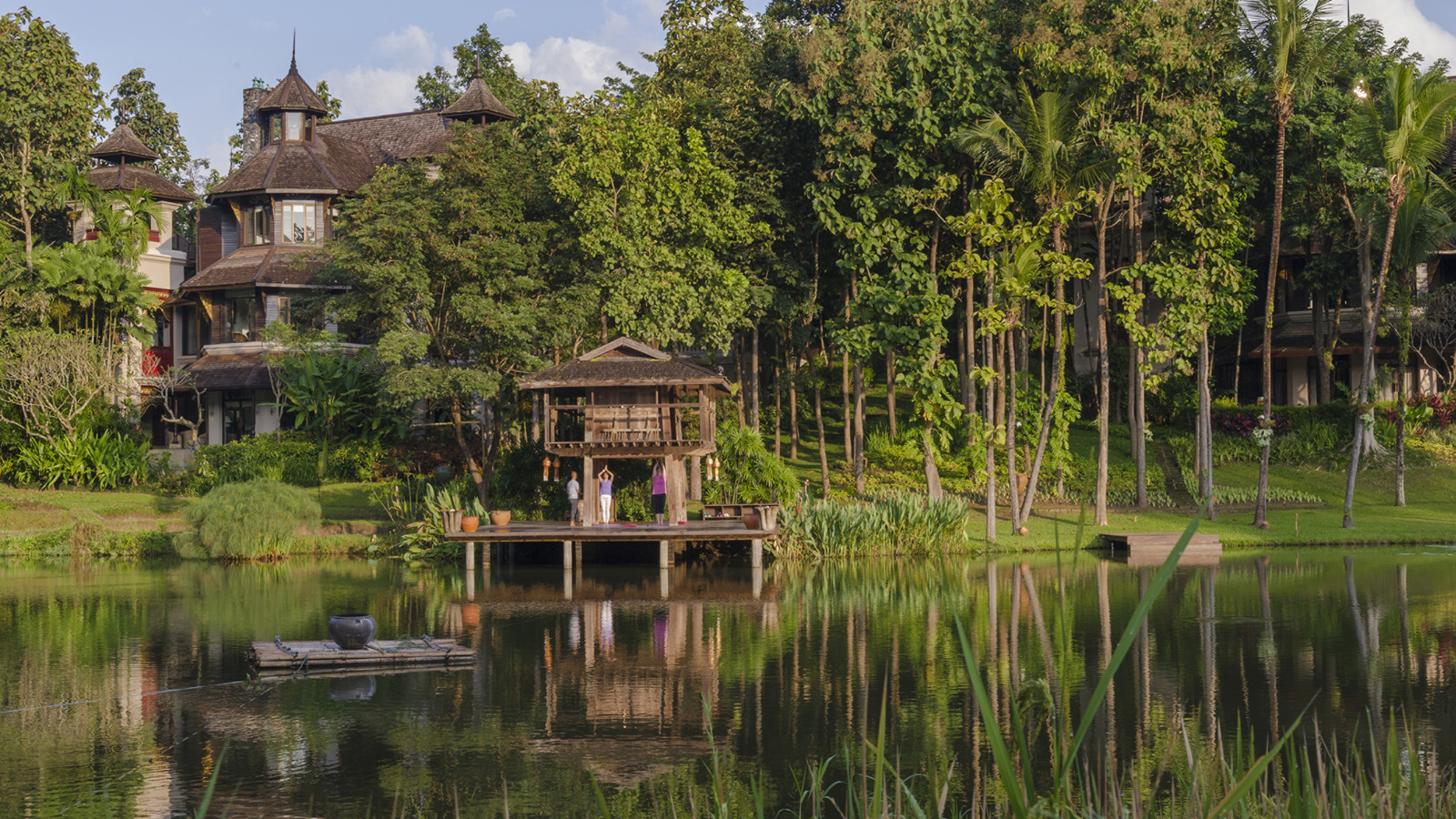 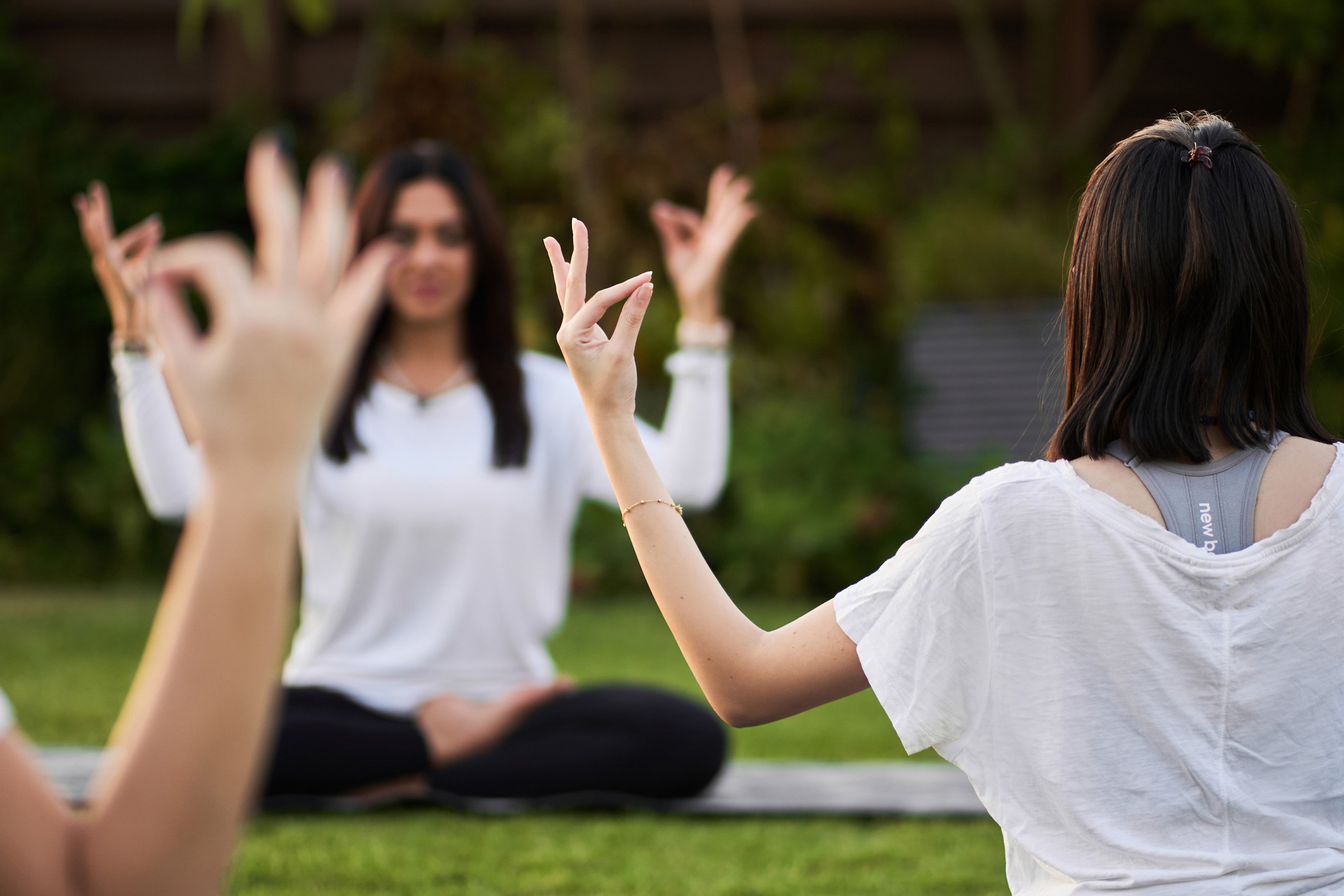 February 18, 2023,  Hoi An, VietnamDiscover a World of Wellness in 2023 at The Heart of the Earth Spa at Four Seasons Resort The Nam Hai https://publish.url/hoian/hotel-news/2023/visiting-wellness-practitioners.html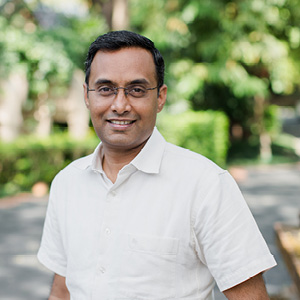 February 16, 2023,  Chiang Mai, ThailandFour Seasons Resort Chiang Mai Appoints Ashok Nair as Director of Rooms and Residences https://publish.url/chiangmai/hotel-news/2023/ashok-nair-promotion.html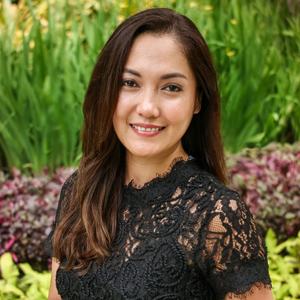 Cristina Del CarmenSenior Director of Public Relations and Communications3/F, 159 Rajadamri RoadBangkokThailandcristina.delcarmen@fourseasons.com+66 2207 8916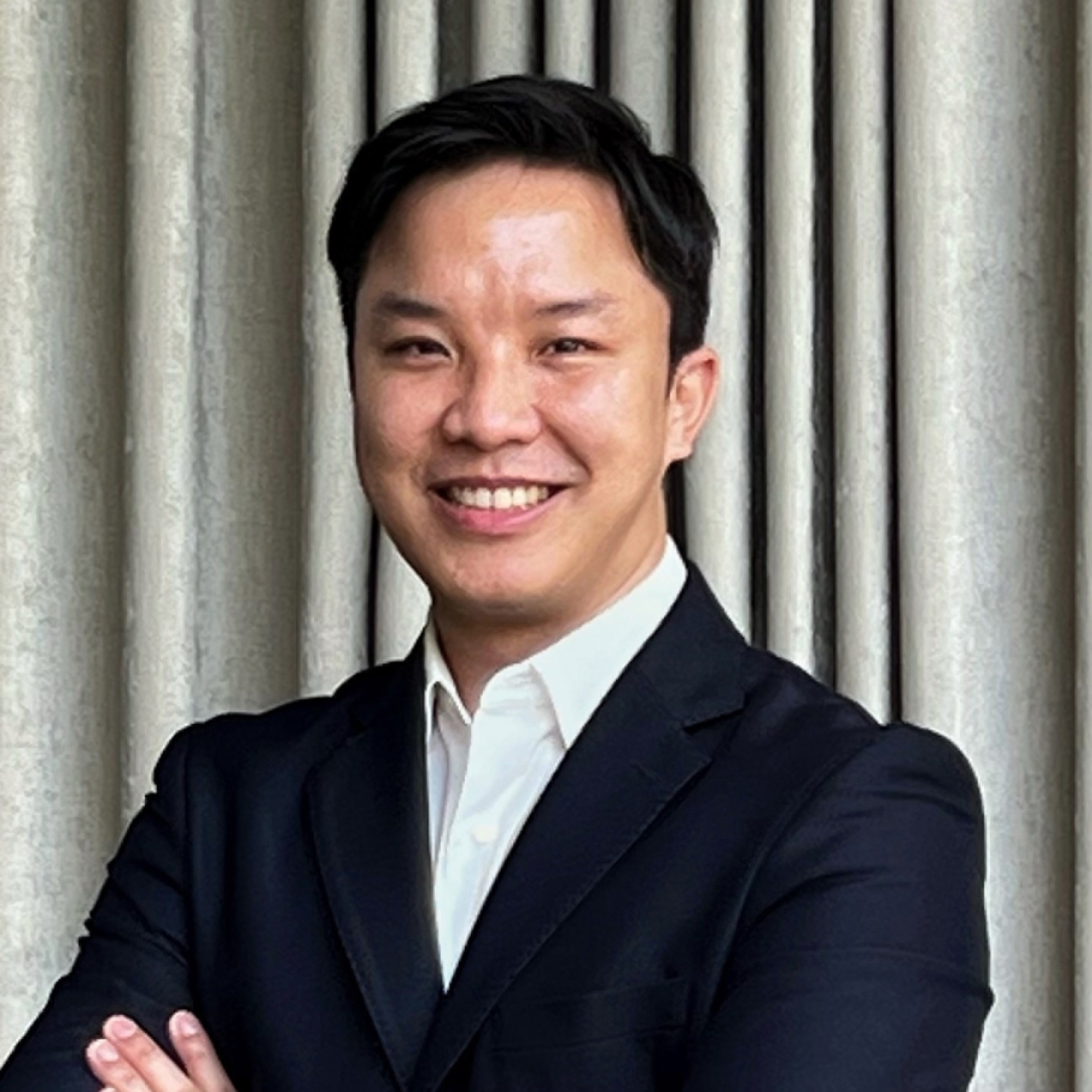 Paponpat SapsuwanAssistant Public Relations Manager3/F, 159 Rajadamri RoadBangkokThailandpaponpat.sapsuwan@fourseasons.com+66 02 207 8917 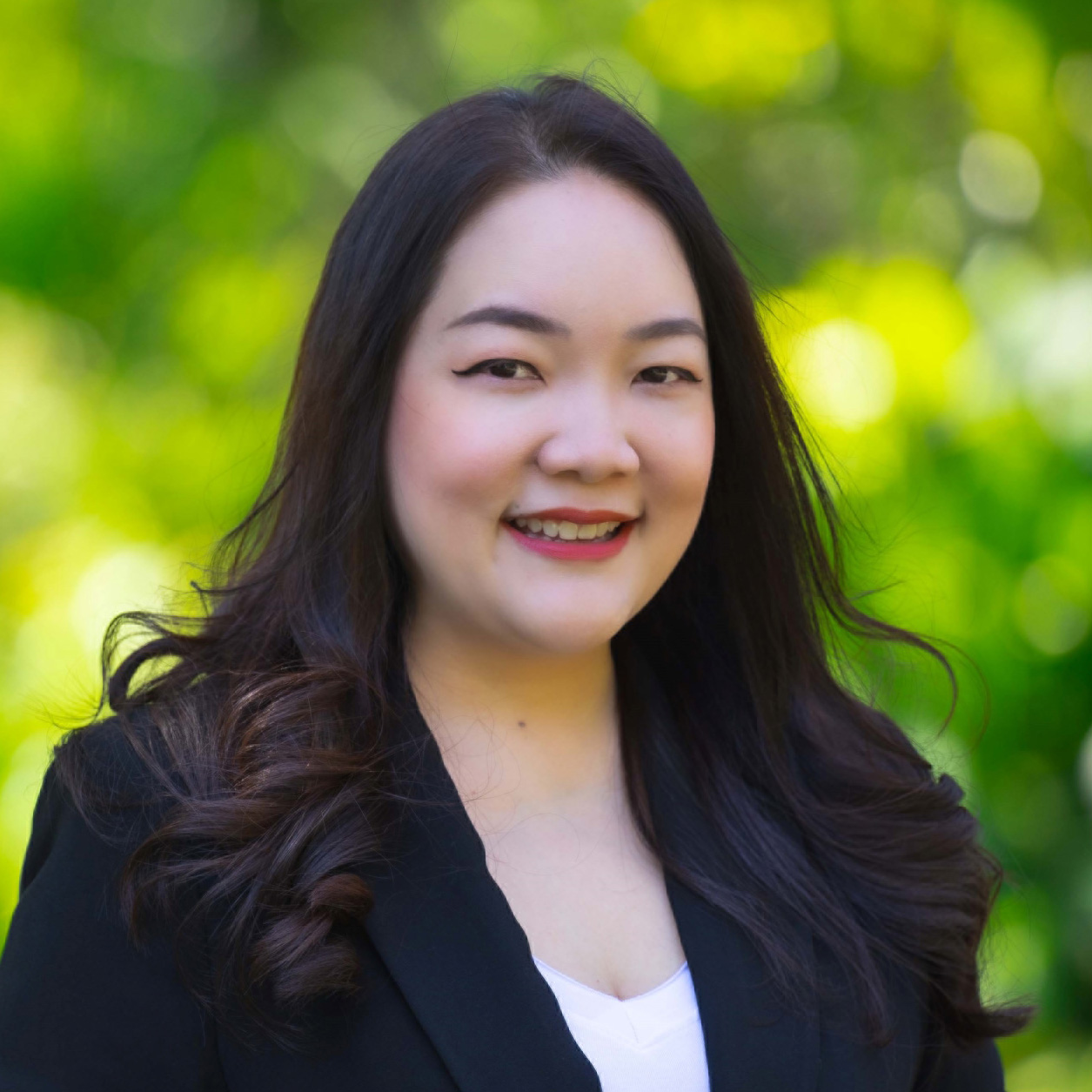 Marissara KummoolAssistant Public Relations Manager502 Moo 1, Mae Rim-Samoeng Old Road Chiang MaiThailandmarissara.kummool@fourseasons.com+66 053 294 715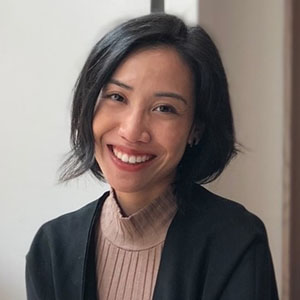 Waratah JongsaengAssistant Manager – Digital Marketing3/F, 159 Rajadamri RoadBangkokThailand waratah.jongsaeng@fourseasons.com+66 2207 8918